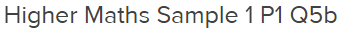 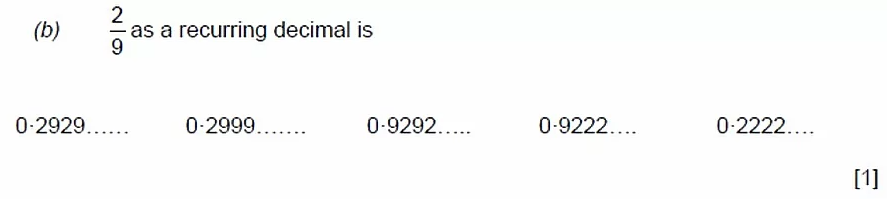 _______________________________________________________________________________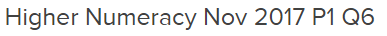 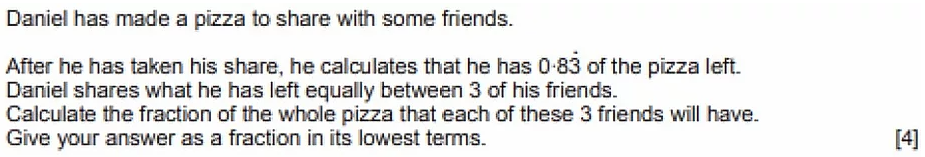 ______________________________________________________________________________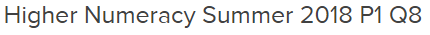 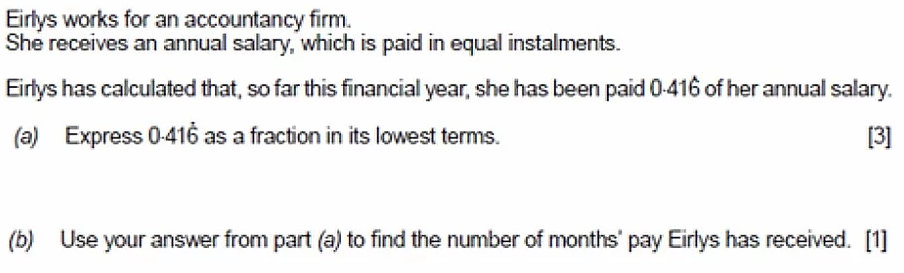 ____________________________________________________________________________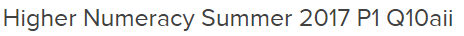 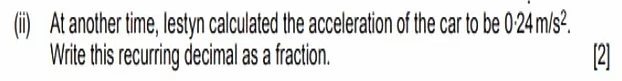 ____________________________________________________________________________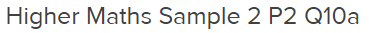 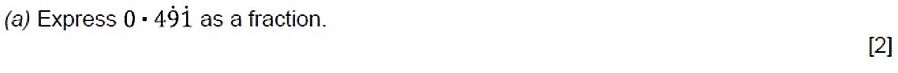 ___________________________________________________________________________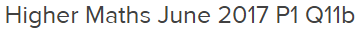 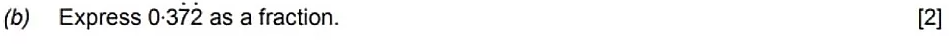 __________________________________________________________________________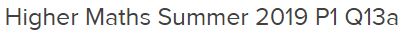 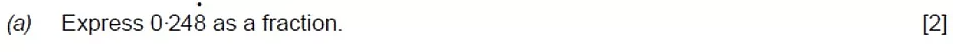 __________________________________________________________________________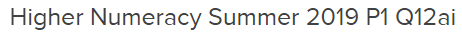 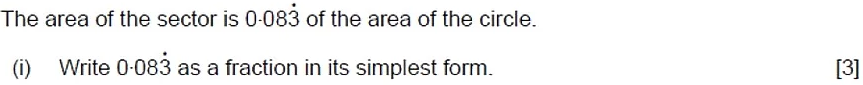 _________________________________________________________________________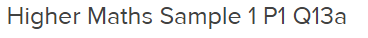 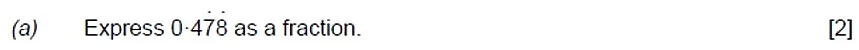 _________________________________________________________________________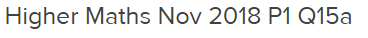 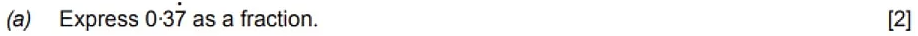 __________________________________________________________________________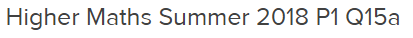 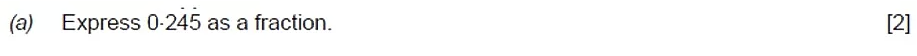 __________________________________________________________________________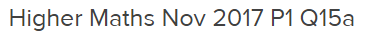 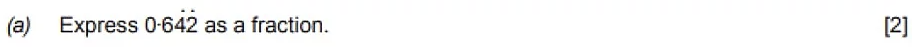 _________________________________________________________________________